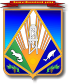 МУНИЦИПАЛЬНОЕ ОБРАЗОВАНИЕХАНТЫ-МАНСИЙСКИЙ РАЙОНХанты-Мансийский автономный округ – ЮграАДМИНИСТРАЦИЯ ХАНТЫ-МАНСИЙСКОГО РАЙОНАП О С Т А Н О В Л Е Н И Еот 29.03.2018                                                                                                № 119г. Ханты-Мансийск(в ред. от 20.08.2018 № 237, от 07.09.2018 № 247, от 29.12.2018 № 379, от 04.06.2019 № 154, от 05.08.2019 № 209, от 03.07.2020 № 165, от 22.12.2020 № 353, от 27.01.2021 № 26, от 09.02.2021 № 39, от 24.02.2021 № 47, от 08.07.2021 № 168, от 22.10.2021 № 258, от 28.10.2021 № 266, от 10.12.2021 № 326, от 20.07.2022 № 265, от 03.08.2022 № 284, от 27.09.2022 № 326, от 20.10.2022 № 362, от 20.10.2022 № 364, от 26.10.2022 № 370, от 28.10.2022 № 374, от 28.10.2022 № 375, от 31.10.2022 № 381, 22.03.2023 № 92, от 27.12.2023 № 957)Об утверждении административных регламентов предоставления муниципальных услуг в сфере земельных отношенийВ соответствии с Федеральным законом от 27.07.2010 № 210-ФЗ «Об организации предоставления государственных и муниципальных услуг», постановлением администрации Ханты-Мансийского района 
от 08.04.2016 № 121 «О разработке и утверждении административных регламентов предоставления муниципальных услуг», руководствуясь статьей 32 Устава Ханты-Мансийского района:(в ред от 27.12.2023 № 957)1. Утвердить:1.1. Административный регламент предоставления муниципальной услуги по предварительному согласованию предоставления земельного участка согласно приложению 1 к настоящему постановлению.(в ред. от 20.10.2022 № 362, от 27.12.2023 № 957)1.2. Административный регламент предоставления муниципальной услуги по утверждению схемы расположения земельного участка или земельных участков на кадастровом плане территории согласно приложению 2 к настоящему постановлению.(в ред от 27.12.2023 № 957)1.3. Административный регламент предоставления муниципальной услуги по выдаче разрешения на использование земель или земельного участка, которые находятся в государственной или муниципальной собственности, без предоставления земельных участков и установления сервитута, публичного сервитута согласно приложению 3 к настоящему постановлению.(в ред от 27.12.2023 № 957)1.4. Административный регламент предоставления муниципальной услуги по предоставлению земельного участка, находящегося 
в муниципальной собственности или государственная собственность 
на который не разграничена, на торгах, согласно приложению 4 
к настоящему постановлению.(в ред от 27.12.2023 № 957)1.5. Административный регламент предоставления муниципальной услуги по прекращению права постоянного (бессрочного) пользования земельными участками, находящимися в муниципальной собственности или государственная собственность на которые не разграничена, согласно приложению 5 к настоящему постановлению.(в ред от 27.12.2023 № 957)1.6. Утратил силу, постановление АХМР от 27.01.2021 № 261.7. Утратил силу, постановление АХМР от 27.01.2021 № 261.8. Утратил силу, постановление АХМР от 27.01.2021 № 261.9. Административный регламент предоставления муниципальной услуги по предоставлению в собственность, аренду, постоянное (бессрочное) пользование, безвозмездное пользование земельного участка, находящегося в муниципальной собственности или государственная собственность на который не разграничена, без проведения торгов, согласно приложению 9 к настоящему постановлению.(в ред. от 31.10.2022 № 381, от 27.12.2023 № 957)1.10. Утратил силу, постановление АХМР от 27.01.2021 № 261.11. Административный регламент предоставления муниципальной услуги «Постановка граждан на учет в качестве лиц, имеющих право на предоставление земельных участков в собственность бесплатно, согласно приложению 11 к настоящему постановлению.(в ред. от 07.09.2018 № 247, от 26.10.2022 № 370, от 27.12.2023 № 957)1.12. Административный регламент предоставления муниципальной услуги по перераспределению земель и (или) земельных участков, находящихся в государственной или муниципальной собственности, и земельных участков, находящихся в частной собственности, согласно приложению 12 к настоящему постановлению.(ред. от 22.10.2021 № 258, от 27.09.2022 № 326, от 27.12.2023 № 957)1.13. Административный регламент предоставления муниципальной услуги по отнесению земель или земельных участков 
в составе таких земель к определенной категории земель или перевод земель или земельных участков в составе таких земель из одной категории в другую категорию согласно приложению 13 к настоящему постановлению.(в ред. от 22.10.2021 № 258, от 27.09.2022 № 326, от 27.12.2023 № 957)1.14. Административный регламент предоставления муниципальной услуги по установлению сервитута (публичного сервитута) в отношении земельного участка, находящегося 
в государственной или муниципальной собственности, согласно приложению 14 к настоящему постановлению.(ред. от 22.10.2021 № 258, 20.07.2022 № 265, от 27.12.2023 № 957)1.15. Административный регламент предоставления муниципальной услуги «Предоставление земельного участка, находящегося в государственной или муниципальной собственности, гражданину или юридическому лицу в собственность бесплатно согласно приложению 15 к настоящему постановлению.(в ред. от 28.10.2022 № 375, от 27.12.2023 № 957)Департаменту имущественных и земельных отношений администрации Ханты-Мансийского района обеспечить надлежащее исполнение административных регламентов.(в ред от 27.12.2023 № 957)Признать утратившим силу постановление администрации Ханты-Мансийского района от 19 октября 2017 года № 283 «Об утверждении административных регламентов предоставления муниципальных услуг 
в сфере земельных отношений».4. Опубликовать настоящее постановление в газете «Наш район» и разместить на официальном сайте администрации Ханты-Мансийского района.(в ред от 27.12.2023 № 957)5. Настоящее постановление вступает в силу после его официального опубликования, за исключением пункта 40 приложения 1, пунктов 42, 43 приложения 2, пункта 39 приложения 3, пункта 47 приложения 4, пункта 40 приложения 5, пункта 44 приложения 6, 
пункта 46 приложения 7, пункта 45 приложения 8, пункта 44 
приложения 9, пункта 44 приложения 10, вступающих в силу с момента реализации предоставления муниципальной услуги в электронной форме посредством федеральной государственной информационной системы «Единый портал государственных и муниципальных услуг (функций)», 
но не позднее 31 декабря 2018 года.(в ред от 27.12.2023 № 957)6. Контроль за выполнением настоящего постановления возложить на первого заместителя главы Ханты-Мансийского района.(в ред от 27.12.2023 № 957)Глава Ханты-Мансийского района                                               К.Р.МинулинПриложение 12
к постановлению администрации
Ханты-Мансийского района
от 29.03.2018 № 119Административный регламент предоставления муниципальной услуги «Перераспределение земель и (или) земельных участков, находящихся 
в государственной или муниципальной собственности, и земельных участков, находящихся в частной собственности»I. Общие положенияПредмет регулирования административного регламента1.1. Административный регламент предоставления муниципальной услуги «Перераспределение земель и (или) земельных участков, находящихся в государственной или муниципальной собственности, 
и земельных участков, находящихся в частной собственности» разработан 
в целях повышения качества и доступности предоставления муниципальной услуги, определяет стандарт, сроки и последовательность действий (административных процедур) при осуществлении полномочий по перераспределению земельных участков администрацией 
Ханты-Мансийского района (далее – Уполномоченный орган), а также порядок взаимодействия с заявителями, органами власти и организациями при предоставлении муниципальной услуги.Муниципальная услуга предоставляется в отношении земельных участков, расположенных на территории Ханты-Мансийского района.Круг Заявителей1.2. Заявителями на получение муниципальной услуги являются физические лица, индивидуальные предприниматели и юридические лица (далее – Заявитель). 1.3. Интересы Заявителей, указанных в пункте 1.2 настоящего Административного регламента, могут представлять лица, обладающие соответствующими полномочиями (далее – представитель).Требования к порядку информирования о предоставлении
муниципальной услуги1.4. Информирование о порядке предоставления муниципальной услуги осуществляется через специалистов управления земельных ресурсов департамента имущественных и земельных отношений администрации Ханты-Мансийского района (далее – департамент):1) непосредственно при личном приеме Заявителя в департаменте;2) по номеру телефона управления земельных ресурсов;3) письменно, в том числе посредством электронной почты, факсимильной связи;4) посредством размещения в открытой и доступной форме информации:в федеральной государственной информационной системе «Единый портал государственных и муниципальных услуг (функций)» (https://www.gosuslugi.ru/) (далее – ЕПГУ);на официальном сайте Уполномоченного органа http://hmrn.ru/ 
(далее – официальный сайт);5) посредством размещения информации на информационном стенде департамента.1.5. Информирование осуществляется по вопросам, касающимся:способов подачи заявления о предоставлении муниципальной услуги;адреса Уполномоченного органа, департамента 
и многофункционального центра предоставления государственных 
и муниципальных услуг (далее – многофункциональный центр), обращение в которые необходимо для предоставления муниципальной услуги;справочной информации о работе Уполномоченного органа, департамента или многофункционального центра;документов, необходимых для предоставления муниципальной услуги и услуг, которые являются необходимыми и обязательными для предоставления муниципальной услуги;порядка и сроков предоставления муниципальной услуги;порядка получения сведений о ходе рассмотрения заявления 
о предоставлении муниципальной услуги и о результатах предоставления муниципальной услуги;по вопросам предоставления услуг, которые являются необходимыми и обязательными для предоставления муниципальной услуги;порядка досудебного (внесудебного) обжалования действий (бездействия) должностных лиц, муниципальных служащих, 
и принимаемых ими решений при предоставлении муниципальной услуги.Получение информации по вопросам предоставления муниципальной услуги и услуг, которые являются необходимыми и обязательными для предоставления муниципальной услуги осуществляется бесплатно.1.6. При устном обращении Заявителя (лично или по телефону) должностное лицо управления земельных ресурсов, осуществляющее консультирование, подробно и в вежливой (корректной) форме информирует обратившихся по интересующим вопросам.Ответ на телефонный звонок должен начинаться с информации 
о наименовании органа, в который позвонил Заявитель, фамилии, имени, отчества (последнее – при наличии) и должности специалиста, принявшего телефонный звонок.Если должностное лицо управления земельных ресурсов не может самостоятельно дать ответ, телефонный звонок должен быть переадресован (переведен) на другое должностное лицо или же обратившемуся лицу должен быть сообщен телефонный номер, 
по которому можно будет получить необходимую информацию.Если подготовка ответа требует продолжительного времени, Заявителю предлагается один из следующих вариантов дальнейших действий:направить обращение в письменной форме в Уполномоченный орган или департамент; назначить другое время для проведения консультаций.Должностное лицо управления земельных ресурсов не вправе осуществлять информирование, выходящее за рамки стандартных процедур и условий предоставления муниципальной услуги, и влияющее прямо или косвенно на принимаемое решение.Продолжительность информирования по телефону не должна превышать 10 минут.Информирование осуществляется в соответствии с графиком приема граждан.1.7. По письменному обращению должностное лицо управления земельных ресурсов, ответственное за предоставление муниципальной услуги, подробно в письменной форме разъясняет Заявителю сведения
 по вопросам, указанным в пункте 1.5 настоящего Административного регламента в порядке, установленном Федеральным законом 
от 2 мая 2006 года № 59-ФЗ «О порядке рассмотрения обращений граждан Российской Федерации» (далее – Федеральный закон № 59-ФЗ).1.8. На ЕПГУ размещаются сведения, предусмотренные Положением о федеральной государственной информационной системе «Федеральный реестр государственных и муниципальных услуг (функций)», утвержденным постановлением Правительства Российской Федерации 
от 24 октября 2011 года № 861.Доступ к информации о сроках и порядке предоставления муниципальной услуги осуществляется без выполнения Заявителем каких-либо требований, в том числе без использования программного обеспечения, установка которого на технические средства Заявителя требует заключения лицензионного или иного соглашения 
с правообладателем программного обеспечения, предусматривающего взимание платы, регистрацию или авторизацию Заявителя, или предоставление им персональных данных.1.9. На официальном сайте Уполномоченного органа, 
на информационном стенде департамента в месте предоставления муниципальной услуги размещается следующая справочная информация:о месте нахождения и графике работы Уполномоченного органа, департамента и управления земельных ресурсов, ответственных 
за предоставление муниципальной услуги, а также многофункционального центра;справочные телефоны Уполномоченного органа, департамента 
и управления земельных ресурсов, ответственных за предоставление муниципальной услуги;адрес официального сайта, а также электронной почты и (или) формы обратной связи Уполномоченного органа, департамента в сети «Интернет».1.10. В месте ожидания департамента размещаются нормативные правовые акты, регулирующие порядок предоставления муниципальной услуги, в том числе Административный регламент, которые по требованию Заявителя предоставляются ему для ознакомления.1.11. Размещение информации о порядке предоставления муниципальной услуги на информационных стендах в помещении многофункционального центра осуществляется в соответствии 
с соглашением, заключенным между многофункциональным центром и Уполномоченным органом с учетом требований к информированию, установленных Административным регламентом.1.12. Информация о ходе рассмотрения заявления о предоставлении муниципальной услуги и о результатах предоставления муниципальной услуги может быть получена Заявителем (его представителем) в личном кабинете на ЕПГУ, а также в управлении земельных ресурсов 
при обращении Заявителя лично, по телефону, посредством электронной почты. II. Стандарт предоставления муниципальной услугиНаименование муниципальной услуги2.1. Муниципальная услуга «Перераспределение земель и (или) земельных участков, находящихся в государственной или муниципальной собственности, и земельных участков, находящихся в частной собственности».Наименование органа местного самоуправления, 
предоставляющего муниципальную услугу2.2. Предоставление муниципальной услуги осуществляется администрацией Ханты-Мансийского района.Непосредственное предоставление муниципальной услуги обеспечивают должностные лица, муниципальные служащие департамента и его структурного подразделения – управления земельных ресурсов, ответственного за предоставление муниципальной услуги (далее – структурное подразделение).За получением муниципальной услуги Заявитель вправе обратиться 
в многофункциональный центр. 2.3. При предоставлении муниципальной услуги департамент взаимодействует с:2.3.1. Федеральной налоговой службой Российской Федерации 
в части получения сведений из Единого государственного реестра юридических лиц и Единого государственного реестра индивидуальных предпринимателей;2.3.2. Федеральной службой государственной регистрации, кадастра и картографии в части получения сведений из Единого государственного реестра недвижимости;2.3.3. Органом исполнительной власти субъекта Российской Федерации, уполномоченным в области лесных отношений, 
при согласовании схемы расположения земельного участка или земельных участков на кадастровом плане территории.2.4. При предоставлении муниципальной услуги запрещается требовать от Заявителя осуществления действий, в том числе согласований, необходимых для получения муниципальной услуги и связанных с обращением в иные государственные органы и организации, за исключением получения услуг, включенных в перечень услуг, которые являются необходимыми и обязательными для предоставления муниципальной услуги.Результат предоставления муниципальной услуги2.5. Результатом предоставления муниципальной услуги является: 2.5.1. Проект соглашения о перераспределении земель и (или) земельных участков, находящихся в государственной или муниципальной собственности, и земельных участков, находящихся в частной собственности (далее – соглашение о перераспределении), подписанный должностным лицом Уполномоченного органа, по форме согласно приложению 1 к настоящему Административному регламенту.2.5.2. Решение об отказе в заключении соглашения 
о перераспределении земельных участков по форме согласно 
приложению 2 к настоящему Административному регламенту.2.6. Промежуточными результатами предоставления муниципальной услуги являются:2.6.1. Согласие на заключение соглашения о перераспределении земельных участков в соответствии с утвержденным проектом межевания территории по форме согласно приложению 3 к настоящему Административному регламенту.2.6.2. Приказ об утверждении схемы расположения земельного участка или земельных участков на кадастровом плане территории (далее – схема расположения земельного участка), в случае, если отсутствует проект межевания территории, в границах которой осуществляется перераспределение земельных участков, по форме согласно приложению 4 к настоящему Административному регламенту.Срок предоставления муниципальной услуги, в том числе с учетом необходимости обращения в организации, участвующие в предоставлении муниципальной услуги, срок приостановления предоставления муниципальной услуги, срок выдачи (направления) документов, являющихся результатом предоставления муниципальной услуги2.7. Срок предоставления муниципальной услуги определяется 
в соответствии с Земельным кодексом Российской Федерации, с учетом особенностей, предусмотренных постановлением Правительства Российской Федерации от 9 апреля 2022 года № 629 «Об особенностях регулирования земельных отношений в Российской Федерации в 2022 и 
2023 годах».(в ред. от 22.03.2023 № 92)Оказание муниципальной услуги подлежит прекращению при отказе Заявителя от получения муниципальной услуги, изложенного 
в письменной форме. Принятия решения по заявлению об отказе 
от получения муниципальной услуги, а также уведомление Заявителя 
о прекращении рассмотрения заявления не требуется.Нормативные правовые акты, регулирующие предоставление муниципальной услуги2.8. Перечень нормативных правовых актов, регулирующих предоставление муниципальной услуги, размещен на официальном сайте Уполномоченного органа и в государственной информационной системе Ханты-Мансийского автономного округа – Югры «Реестр государственных и муниципальных услуг Ханты-Мансийского автономного округа – Югры».Исчерпывающий перечень документов, необходимых в соответствии 
с нормативными правовыми актами для предоставления муниципальной услуги и услуг, которые являются необходимыми и обязательными для предоставления муниципальной услуги, подлежащих представлению заявителем, способы их получения заявителем, в том числе в электронной форме, порядок их представления2.9. Для получения муниципальной услуги Заявитель представляет:2.9.1. Заявление о предоставлении муниципальной услуги подается Заявителем в свободной форме, либо по форме согласно приложению 5 
к настоящему Административному регламенту.В заявлении о предоставлении муниципальной услуги указываются:1) фамилия, имя и отчество (последнее – при наличии), место жительства Заявителя, реквизиты документа, удостоверяющего личность Заявителя (для гражданина);2) наименование и место нахождения Заявителя (для юридического лица), а также государственный регистрационный номер записи 
о государственной регистрации юридического лица в Едином государственном реестре юридических лиц, идентификационный номер налогоплательщика, за исключением случаев, если Заявителем является иностранное юридическое лицо;3) кадастровый номер земельного участка или кадастровые номера земельных участков, перераспределение которых планируется осуществить;4) реквизиты утвержденного проекта межевания территории, если перераспределение земельных участков планируется осуществить 
в соответствии с данным проектом;5) почтовый адрес и (или) адрес электронной почты для связи 
с Заявителем.В случае направления заявления посредством ЕПГУ формирование заявления осуществляется посредством заполнения интерактивной формы на ЕПГУ без необходимости дополнительной подачи заявления в какой-либо иной форме.В заявлении также указывается один из следующих способов направления результата предоставления муниципальной услуги:в форме электронного документа в личном кабинете на ЕПГУ;на бумажном носителе в департаменте или многофункциональном центре;почтовым отправлением.2.9.2. Копию документа, удостоверяющего личность Заявителя, представителя. В случае направления заявления посредством ЕПГУ сведения 
из документа, удостоверяющего личность Заявителя, представителя формируются при подтверждении учетной записи в Единой системе идентификации и аутентификации (далее – ЕСИА) из состава соответствующих данных указанной учетной записи и могут быть проверены путем направления запроса с использованием системы межведомственного электронного взаимодействия.В случае, если заявление подается представителем, дополнительно предоставляется документ, подтверждающий полномочия представителя действовать от имени Заявителя.Документ, подтверждающий полномочия представителя, выданный юридическим лицом, должен быть подписан усиленной квалифицированной электронной подписью уполномоченного лица, выдавшего документ.Документ, подтверждающий полномочия представителя, выданный индивидуальным предпринимателем, должен быть подписан усиленной квалифицированной электронной подписью индивидуального предпринимателя.Документ, подтверждающий полномочия представителя, выданный нотариусом, должен быть подписан усиленной квалифицированной электронной подписью нотариуса, в иных случаях – простой электронной подписью.2.9.3. Схему расположения земельного участка (если отсутствует проект межевания территории).2.9.4. Согласие землепользователей, землевладельцев, арендаторов на перераспределение земельных участков.В случае, если права собственности на исходные земельные участки ограничены, требуется представить согласие землепользователей, землевладельцев, арендаторов на перераспределение земельных участков.2.9.5. Согласие залогодержателя на перераспределение земельных участков.В случае, если права собственности на такой земельный участок обременены залогом, требуется представить согласие залогодержателей 
на перераспределение земельных участков.2.9.6. Правоустанавливающий документ на земельный участок 
(в случае, если право собственности не зарегистрировано в Едином государственном реестре недвижимости).2.9.7. Заверенный перевод на русский язык документов 
о государственной регистрации юридического лица В случае, если Заявителем является иностранное юридическое лицо, необходимо представить заверенный перевод на русский язык документов о государственной регистрации юридического лица в соответствии 
с законодательством иностранного государства.2.9.8. Выписку из Единого государственного реестра недвижимости о земельном участке, образуемом в результате перераспределения (предоставляется после государственного кадастрового учета земельного участка, образуемого в результате перераспределения).2.10. Заявления и прилагаемые документы, указанные в пункте 2.9 Административного регламента, направляются (подаются) по выбору Заявителя одним из следующих способов: 2.10.1. При личном обращении в Уполномоченный орган, департамент или многофункциональный центр.2.10.2. Посредством почтовой связи.2.10.3. Посредством направления электронного документа 
на официальную электронную почту Уполномоченного органа или департамента.2.10.4. В электронной форме путем заполнения формы запроса через личный кабинет на ЕПГУ. Исчерпывающий перечень документов, необходимых
в соответствии с нормативными правовыми актами для предоставления муниципальной услуги, которые находятся в распоряжении государственных органов, органов местного самоуправления и иных органов, участвующих в предоставлении государственных или муниципальных услуг2.11. Перечень документов (сведений), необходимых в соответствии с нормативными правовыми актами для предоставления муниципальной услуги, которые находятся в распоряжении государственных органов, органов местного самоуправления и иных органов, участвующих 
в предоставлении государственных или муниципальных услуг:2.11.1. Выписка из Единого государственного реестра юридических лиц, в случае подачи заявления юридическим лицом.2.11.2. Выписка из Единого государственного реестра индивидуальных предпринимателей, в случае подачи заявления индивидуальным предпринимателем.2.11.3. Выписка из Единого государственного реестра недвижимости в отношении земельного участка.2.11.4. Согласование или отказ в согласовании схемы расположения земельного участка от органа исполнительной власти субъекта Российской Федерации, уполномоченного в области лесных отношений.2.12. При предоставлении муниципальной услуги запрещается требовать от Заявителя:2.12.1. Представления документов и информации или осуществления действий, представление или осуществление которых не предусмотрено нормативными правовыми актами, регулирующими отношения, возникающие в связи с предоставлением муниципальной услуги.2.12.2. Представления документов и информации, в том числе подтверждающих внесение Заявителем платы за предоставление муниципальных услуг, которые находятся в распоряжении органов, предоставляющих государственные и муниципальные услуги, иных государственных органов, органов местного самоуправления либо подведомственных государственным органам или органам местного самоуправления организаций, участвующих в предоставлении, предусмотренных частью 1 статьи 1 Федерального закона 
от 27 июля 2010 года № 210-ФЗ «Об организации предоставления государственных и муниципальных услуг» (далее – Федеральный закон 
№ 210-ФЗ), государственных и муниципальных услуг, в соответствии 
с нормативными правовыми актами Российской Федерации, нормативными правовыми актами Ханты-Мансийского автономного округа – Югры, муниципальными правовыми актами, за исключением документов, включенных в определенный частью 6 статьи 7 Федерального закона № 210-ФЗ перечень документов. Заявитель вправе представить указанные документы и информацию в орган, предоставляющий муниципальную услугу, по собственной инициативе.2.12.3. Представления документов и информации, отсутствие и (или) недостоверность которых не указывались при первоначальном отказе 
в приеме документов, необходимых для предоставления муниципальной услуги, либо в предоставлении муниципальной услуги, за исключением следующих случаев:изменение требований нормативных правовых актов, касающихся предоставления муниципальной услуги, после первоначальной подачи заявления о предоставлении муниципальной услуги;наличие ошибок в заявлении о предоставлении муниципальной услуги и документах, поданных Заявителем после первоначального отказа в приеме документов, необходимых для предоставления муниципальной услуги, либо в предоставлении муниципальной услуги и не включенных 
в представленный ранее комплект документов;истечение срока действия документов или изменение информации после первоначального отказа в приеме документов, необходимых для предоставления муниципальной услуги, либо в предоставлении муниципальной услуги;выявление документально подтвержденного факта (признаков) ошибочного или противоправного действия (бездействия) должностного лица органа, предоставляющего муниципальную услугу, работника многофункционального центра при первоначальном отказе в приеме документов, необходимых для предоставления муниципальной услуги, либо в предоставлении муниципальной услуги, о чем в письменном виде 
за подписью руководителя органа, предоставляющего муниципальную услугу, руководителя многофункционального центра при первоначальном отказе в приеме документов, необходимых для предоставления муниципальной услуги, уведомляется Заявитель, а также приносятся извинения за доставленные неудобства;предоставления на бумажном носителе документов и информации, электронные образы которых ранее были заверены в соответствии 
с пунктом 7.2 части 1 статьи 16 Федерального закона № 210-ФЗ, 
за исключением случаев, если нанесение отметок на такие документы либо их изъятие является необходимым условием предоставления муниципальной услуги, и иных случаев, установленных федеральными законами.Исчерпывающий перечень оснований для отказа в приеме документов, необходимых для предоставления муниципальной услуги2.13. Основаниями для отказа в приеме к рассмотрению документов, необходимых для предоставления муниципальной услуги, являются:2.13.1. Заявление подано в орган местного самоуправления, 
в полномочия которых не входит предоставление услуги.2.13.2. В заявлении отсутствуют сведения, необходимые для оказания услуги, предусмотренные требованиями пункта 2 статьи 39.29 ЗК РФ (указаны в пункте 2.9.1. Административного регламента).2.13.3. К заявлению не приложены документы, предусмотренные пунктом 3 статьи 39.29 ЗК РФ (указаны в пункте 2.9. Административного регламента).2.13.4. Представленные документы утратили силу на момент обращения Заявителя с заявлением о предоставлении услуги (документ, удостоверяющий личность; документ, удостоверяющий полномочия представителя, в случае обращения за предоставлением услуги указанным лицом).2.13.5. Представленные документы содержат подчистки и исправления текста, не заверенные в порядке, установленном законодательством Российской Федерации.2.13.6. Представленные в электронном виде документы содержат повреждения, наличие которых не позволяет в полном объеме использовать информацию и сведения, содержащиеся в документах для предоставления услуги.2.13.7. Заявление и документы, необходимые для предоставления услуги, поданы в электронной форме с нарушением установленных требований.2.13.8. Выявлено несоблюдение установленных статьей 11 Федерального закона от 6 апреля 2011 года № 63-ФЗ «Об электронной подписи» условий признания действительности усиленной квалифицированной электронной подписи.2.13.9. Наличие противоречивых сведений в заявлении и приложенных к нему документах.2.13.10. Документы не заверены в порядке, предусмотренном законодательством Российской Федерации (документ, подтверждающий полномочия, заверенный перевод на русский язык документов 
о регистрации юридического лица в иностранном государстве).2.14. Решение об отказе в приеме документов, необходимых для предоставления муниципальной услуги, по форме, приведенной 
в приложении 7 к настоящему Административному регламенту, направляется в личный кабинет Заявителя на ЕПГУ не позднее первого рабочего дня, следующего за днем подачи заявления посредством ЕПГУ. Заявление о предоставлении муниципальной услуги, поступившее 
в департамент иным способом и не подлежащее рассмотрению 
по основаниям, установленным частью 2.13 настоящего Административного регламента, подлежит возврату без рассмотрения 
в течение 10 календарных дней в соответствии с пунктом 7 
статьи 39.29 ЗК РФ способом, указанном в заявлении о предоставлении муниципальной услуги.2.15. Отказ в приеме документов, необходимых для предоставления муниципальной услуги, не препятствует повторному обращению Заявителя за предоставлением муниципальной услуги.Исчерпывающий перечень оснований для приостановления
или отказа в предоставлении муниципальной услуги2.16. Оснований для приостановления предоставления муниципальной услуги законодательством Российской Федерации 
не предусмотрено.2.17. Основания для отказа в предоставлении муниципальной услуги:2.17.1. Заявление о перераспределении земельных участков подано 
в случаях, не предусмотренных пунктом 1 статьи 39.28 ЗК РФ.2.17.2. Не представлено в письменной форме согласие лиц, указанных в пункте 4 статьи 11.2 ЗК РФ, если земельные участки, которые предлагается перераспределить, обременены правами указанных лиц.2.17.3. На земельном участке, на который возникает право частной собственности, в результате перераспределения земельного участка, находящегося в частной собственности, и земель и (или) земельных участков, находящихся в государственной или муниципальной собственности, будут расположены здание, сооружение, объект незавершенного строительства, находящиеся в государственной или муниципальной собственности, в собственности других граждан или юридических лиц, за исключением сооружения (в том числе сооружения, строительство которого не завершено), размещение которого допускается на основании сервитута, публичного сервитута, или объекта, размещенного в соответствии с пунктом 3 статьи 39.36 ЗК РФ.2.17.4. Проектом межевания территории или схемой расположения земельного участка предусматривается перераспределение земельного участка, находящегося в частной собственности, и земель и (или) земельных участков, находящихся в государственной или муниципальной собственности и изъятых из оборота или ограниченных в обороте, 
за исключением случаев, если такое перераспределение осуществляется 
в соответствии с проектом межевания территории с земельными участками, указанными в подпункте 7 пункта 5 статьи 27 ЗК РФ.2.17.5. Образование земельного участка или земельных участков предусматривается путем перераспределения земельного участка, находящегося в частной собственности, и земель и (или) земельного участка, находящихся в государственной или муниципальной собственности и зарезервированных для государственных или муниципальных нужд.2.17.6. Проектом межевания территории или схемой расположения земельного участка предусматривается перераспределение земельного участка, находящегося в частной собственности, и земельного участка, находящегося в государственной или муниципальной собственности и являющегося предметом аукциона, извещение о проведении которого размещено в соответствии с пунктом 19 статьи 39.11 ЗК РФ, либо 
в отношении такого земельного участка принято решение 
о предварительном согласовании его предоставления, срок действия которого не истек.2.17.7. Образование земельного участка или земельных участков предусматривается путем перераспределения земельного участка, находящегося в частной собственности, и земель и (или) земельных участков, которые находятся в государственной или муниципальной собственности и в отношении которых подано заявление 
о предварительном согласовании предоставления земельного участка или заявление о предоставлении земельного участка и не принято решение 
об отказе в этом предварительном согласовании или этом предоставлении.2.17.8. В результате перераспределения земельных участков площадь земельного участка, на который возникает право частной собственности, будет превышать установленные предельные максимальные размеры земельных участков.2.17.9. Образование земельного участка или земельных участков предусматривается путем перераспределения земельного участка, находящегося в частной собственности, и земель, из которых возможно образовать самостоятельный земельный участок без нарушения требований, предусмотренных статьей 11.9 ЗК РФ, за исключением случаев перераспределения земельных участков в соответствии 
с подпунктами 1 и 4 пункта 1 статьи 39.28 ЗК РФ.2.17.10. Границы земельного участка, находящегося в частной собственности, подлежат уточнению в соответствии с Федеральным законом «О государственной регистрации недвижимости».2.17.11. Несоответствие схемы расположения земельного участка ее форме, формату или требованиям к ее подготовке, которые установлены 
в соответствии с пунктом 12 статьи 11.10 ЗК РФ.2.17.12. Полное или частичное совпадение местоположения земельного участка, образование которого предусмотрено схемой его расположения, с местоположением земельного участка, образуемого 
в соответствии с ранее принятым решением об утверждении схемы расположения земельного участка, срок действия которого не истек.2.17.13. Разработка схемы расположения земельного участка 
с нарушением предусмотренных статьей 11.9 ЗК РФ требований 
к образуемым земельным участкам.2.17.14. Несоответствие схемы расположения земельного участка утвержденному проекту планировки территории, землеустроительной документации, положению об особо охраняемой природной территории.2.17.15. Расположение земельного участка, образование которого предусмотрено схемой расположения земельного участка, в границах территории, для которой утвержден проект межевания территории.2.17.16. Разработка схемы расположения земельного участка, образование которого допускается исключительно в соответствии 
с утвержденным проектом межевания территории.2.17.17. Приложенная к заявлению о перераспределении земельных участков схема расположения земельного участка разработана 
с нарушением требований к образуемым земельным участкам или 
не соответствует утвержденным проекту планировки территории, землеустроительной документации, положению об особо охраняемой природной территории.2.17.18. Заявление о предоставлении услуги подано Заявителем, 
не являющимся собственником земельного участка, который предполагается перераспределить с земельным участком, находящимся 
в государственной или муниципальной собственности.2.17.19. Получен отказ в согласовании схемы расположения земельного участка от органа исполнительной власти субъекта Российской Федерации, уполномоченного в области лесных отношений.2.17.20. Площадь земельного участка, на который возникает право частной собственности, превышает площадь такого земельного участка, указанную в схеме расположения земельного участка или проекте межевания территории, в соответствии с которыми такой земельный участок был образован, более чем на десять процентов.Перечень услуг, которые являются необходимыми и
обязательными для предоставления муниципальной услуги,
в том числе сведения о документе (документах),
выдаваемом (выдаваемых) организациями, участвующими
в предоставлении муниципальной услуги2.18. Необходимой и обязательной для предоставления муниципальной услуги, является проведение кадастровых работ 
в отношении земельного участка в целях осуществления государственного кадастрового учета земельного участка, который образуется в результате перераспределения, по результатам которых подготавливается межевой план.Порядок, размер и основания взимания государственной пошлины или иной оплаты, взимаемой за предоставление муниципальной услуги2.19. Предоставление муниципальной услуги осуществляется бесплатно.Порядок, размер и основания взимания платы за предоставление услуг, которые являются необходимыми и обязательными для предоставления муниципальной услуги, включая информацию о методике расчета размера такой платы2.20. Плата за выполнение кадастровых работ в отношении земельного участка определяется в соответствии с договором, заключаемым с кадастровым инженером.Максимальный срок ожидания в очереди при подаче запроса о предоставлении муниципальной услуги и при получении результата предоставления муниципальной услуги2.21. Максимальный срок ожидания в очереди при подаче заявления о предоставлении муниципальной услуги и при получении результата предоставления муниципальной услуги – 15 минут.Срок и порядок регистрации запроса заявителя о предоставлении муниципальной услуги, в том числе в электронной форме2.22. Заявление о предоставлении муниципальной услуги, поступившее посредством почтовой связи или на электронную почту Уполномоченного органа или департамента, подлежит обязательной регистрации в течение 1 рабочего дня с момента поступления 
в Уполномоченный орган или департамент.Заявление, принятое при личном обращении, подлежит регистрации 
в день обращения в течение 15 минут. Срок регистрации заявления о предоставлении муниципальной услуги, поступившего на ЕПГУ не позднее 1 рабочего дня с момента подачи заявления, а в случае его поступления в нерабочий или праздничный день, – в следующий за ним первый рабочий день.Срок и порядок регистрации запроса Заявителя о предоставлении муниципальной услуги работниками многофункционального центра осуществляется в соответствии с регламентом работы многофункционального центра и соглашением, заключенным 
с Уполномоченным органом.Требования к помещениям, в которых предоставляется 
муниципальная услуга2.23. Местоположение административного зданий, в которых осуществляется прием заявлений и документов, необходимых для предоставления муниципальной услуги, а также выдача результатов предоставления муниципальной услуги, должно обеспечивать удобство для граждан с точки зрения пешеходной доступности от остановок общественного транспорта.В случае, если имеется возможность организации стоянки (парковки) возле здания (строения), в котором размещено помещение приема и выдачи документов, организовывается стоянка (парковка) для личного автомобильного транспорта Заявителей. За пользование стоянкой (парковкой) с Заявителей плата не взимается.Для парковки специальных автотранспортных средств инвалидов 
на стоянке (парковке) выделяется не менее 10% мест (но не менее одного места) для бесплатной парковки транспортных средств, управляемых инвалидами I, II групп, а также инвалидами III группы в порядке, установленном Правительством Российской Федерации, и транспортных средств, перевозящих таких инвалидов и (или) детей-инвалидов.В целях обеспечения беспрепятственного доступа Заявителей, 
в том числе передвигающихся на инвалидных колясках, вход в здание и помещения, в которых предоставляется муниципальная услуга, оборудуются пандусами, поручнями, тактильными (контрастными) предупреждающими элементами, иными специальными приспособлениями, позволяющими обеспечить беспрепятственный доступ и передвижение инвалидов, в соответствии с законодательством Российской Федерации о социальной защите инвалидов.Вход в здание, в котором предоставляется муниципальная услуга, должен быть оборудован информационной табличкой (вывеской), содержащей информацию о: наименовании органа предоставляющего муниципальную услугу;местонахождении и юридическом адресе;режиме работы;графике приема Заявителей;номерах телефонов для получения консультации по вопросам предоставления муниципальной услуги (справок).Помещения, в которых предоставляется муниципальная услуга, должны соответствовать санитарно-эпидемиологическим правилам и нормативам.Помещения, в которых предоставляется муниципальная услуга, оснащаются:противопожарной системой и средствами пожаротушения;системой оповещения о возникновении чрезвычайной ситуации;средствами оказания первой медицинской помощи;туалетными комнатами для посетителей.Место ожидания Заявителей оборудуется стульями, скамьями, количество которых определяется исходя из фактической нагрузки и возможностей для их размещения в помещении, а также информационными стендами.Тексты материалов, размещенных на информационном стенде департамента, печатаются удобным для чтения шрифтом, без исправлений, с выделением наиболее важных мест полужирным шрифтом.Места для заполнения заявлений оборудуются стульями, столами (стойками), бланками заявлений, письменными принадлежностями.Места приема Заявителей оборудуются информационными табличками (вывесками) с указанием:номера кабинета структурного подразделения;фамилии, имени и отчества (последнее – при наличии), должности ответственного лица за прием документов;графика приема Заявителей.Рабочее место каждого ответственного лица за прием документов, должно быть оборудовано персональным компьютером с возможностью доступа к необходимым информационным базам данных, печатающим устройством (принтером) и копирующим устройством.Лицо, ответственное за прием документов, должно иметь настольную табличку с указанием фамилии, имени, отчества (последнее – при наличии) и должности.При предоставлении муниципальной услуги инвалидам обеспечиваются:возможность беспрепятственного доступа к объекту (зданию, помещению), в котором предоставляется муниципальная услуга;возможность самостоятельного передвижения по территории, 
на которой расположено здание и помещение, в которых предоставляется муниципальная услуга, а также входа в такие объекты и выхода из них, посадки в транспортное средство и высадки из него, в том числе 
с использование кресла-коляски;сопровождение инвалидов, имеющих стойкие расстройства функции зрения и самостоятельного передвижения;надлежащее размещение оборудования и носителей информации, необходимых для обеспечения беспрепятственного доступа инвалидов 
к зданию и помещению, в которых предоставляется муниципальная услуга, и к муниципальной услуге с учетом ограничений их жизнедеятельности;дублирование необходимой для инвалидов звуковой и зрительной информации, а также надписей, знаков и иной текстовой и графической информации знаками, выполненными рельефно-точечным шрифтом Брайля;допуск сурдопереводчика и тифлосурдопереводчика;допуск собаки-проводника при наличии документа, подтверждающего ее специальное обучение, на объекты (здания, помещения), в которых предоставляются муниципальная услуги;оказание инвалидам помощи в преодолении барьеров, мешающих получению ими муниципальной услуги наравне с другими лицами.Показатели доступности и качества муниципальной услуги2.24. Основными показателями доступности предоставления муниципальной услуги являются:2.24.1. Наличие полной и понятной информации о порядке и сроках предоставления муниципальной услуги, об образцах оформления документов, необходимых для предоставления муниципальной услуги 
в информационно-телекоммуникационных сетях общего пользования 
(в том числе в сети «Интернет»).2.24.2. Возможность получения Заявителем уведомлений 
о предоставлении муниципальной услуги с помощью ЕПГУ.2.24.3. Возможность получения информации о ходе предоставления муниципальной услуги, в том числе с использованием информационно-коммуникационных технологий.2.25. Основными показателями качества предоставления муниципальной услуги являются:2.25.1. Своевременность предоставления муниципальной услуги 
в соответствии со стандартом ее предоставления, установленным настоящим Административным регламентом.2.25.2. Минимально возможное количество взаимодействий гражданина с должностными лицами, участвующими в предоставлении муниципальной услуги.2.25.3. Отсутствие обоснованных жалоб на действия (бездействие) сотрудников и их некорректное (невнимательное) отношение 
к Заявителям.2.25.4. Отсутствие нарушений установленных сроков в процессе предоставления муниципальной услуги.2.25.5. Отсутствие заявлений об оспаривании решений, действий (бездействия) Уполномоченного органа, департамента и его должностных лиц, муниципальных служащих, принимаемых (совершенных) 
при предоставлении муниципальной услуги, по итогам рассмотрения которых вынесены решения об удовлетворении (частичном удовлетворении) требований Заявителей.Иные требования, в том числе учитывающие особенности предоставления муниципальной услуги в многофункциональных центрах, особенности предоставления муниципальной услуги по экстерриториальному принципу и особенности предоставления муниципальной услуги в электронной форме2.26. Возможность получения муниципальной услуги 
по экстерриториальному принципу не предусмотрена.2.27. Заявителям обеспечивается возможность представления заявления и прилагаемых документов в форме электронных документов посредством ЕПГУ.В этом случае Заявитель или его представитель авторизуется 
на ЕПГУ посредством подтвержденной учетной записи в ЕСИА, заполняет заявление о предоставлении муниципальной услуги с использованием интерактивной формы в электронном виде.Заполненное заявление о предоставлении муниципальной услуги отправляется Заявителем вместе с прикрепленными электронными образами документов, необходимыми для предоставления муниципальной услуги, в департамент. При авторизации в ЕСИА заявление 
о предоставлении муниципальной услуги считается подписанным простой электронной подписью Заявителя, представителя, уполномоченного 
на подписание заявления.Результаты предоставления муниципальной услуги, указанные 
в пункте 2.5 настоящего Административного регламента, направляются Заявителю, представителю в личный кабинет на ЕПГУ в форме электронного документа, подписанного усиленной квалифицированной электронной подписью уполномоченного должностного лица департамента в случае направления заявления посредством ЕПГУ.В случае направления заявления посредством ЕПГУ результат предоставления муниципальной услуги также может быть выдан Заявителю на бумажном носителе в многофункциональном центре 
в порядке, предусмотренном пунктом 6.4 настоящего Административного регламента.2.28. Электронные документы могут быть предоставлены 
в следующих форматах: xml, doc, docx, odt, xls, xlsx, ods, pdf, jpg, jpeg, zip, rar, sig, png, bmp, tiff.Допускается формирование электронного документа путем сканирования непосредственно с оригинала документа (использование копий не допускается), которое осуществляется с сохранением ориентации оригинала документа в разрешении 300 – 500 dpi (масштаб 1:1) 
с использованием следующих режимов:«черно-белый» (при отсутствии в документе графических изображений и (или) цветного текста);«оттенки серого» (при наличии в документе графических изображений, отличных от цветного графического изображения);«цветной» или «режим полной цветопередачи» (при наличии 
в документе цветных графических изображений либо цветного текста);сохранением всех аутентичных признаков подлинности, а именно: графической подписи лица, печати, углового штампа бланка;количество файлов должно соответствовать количеству документов, каждый из которых содержит текстовую и (или) графическую информацию.Электронные документы должны обеспечивать:возможность идентифицировать документ и количество листов 
в документе;для документов, содержащих структурированные по частям, главам, разделам (подразделам) данные и закладки, обеспечивающие переходы по оглавлению и (или) к содержащимся в тексте рисункам и таблицам.Документы, подлежащие представлению в форматах xls, xlsx или ods, формируются в виде отдельного электронного документа.Случаи и порядок предоставления муниципальных услуг в упреждающем (проактивном) режиме в соответствии со статьей 7.3 Федерального закона № 210-ФЗ2.29. Муниципальная услуга в упреждающем (проактивном) режиме не предоставляется.III. Состав, последовательность и сроки выполнения административных процедур (действий), требования к порядку их выполнения, в том числе особенности выполнения административных процедур в электронной форме, а также особенности выполнения административных процедур 
в многофункциональном центреИсчерпывающий перечень административных процедур3.1. Предоставление муниципальной услуги включает в себя следующие административные процедуры:проверка документов и регистрация заявления;получение сведений посредством Федеральной государственной информационной системы «Единая система межведомственного электронного взаимодействия» (далее – СМЭВ);рассмотрение документов и сведений;принятие решения о предоставлении услуги;выдача результата на бумажном носителе (опционально).Описание административных процедур представлено 
в приложении 6 к настоящему Административному регламенту.Перечень административных процедур (действий) при предоставлении муниципальной услуги в электронной форме3.2. При предоставлении муниципальной услуги в электронной форме Заявителю обеспечиваются:получение информации о порядке и сроках предоставления муниципальной услуги;формирование заявления;прием и регистрация департаментом заявления и иных документов, необходимых для предоставления муниципальной услуги;получение результата предоставления муниципальной услуги; получение сведений о ходе рассмотрения заявления;осуществление оценки качества предоставления муниципальной услуги;досудебное (внесудебное) обжалование действий (бездействия) и решений, принятых (осуществляемых) в ходе предоставления муниципальной услуги;анкетирование Заявителя (предъявление Заявителю перечня вопросов и исчерпывающего перечня вариантов ответов на указанные вопросы) в целях определения варианта муниципальной услуги, предусмотренного административным регламентом предоставления муниципальной услуги, соответствующего признакам Заявителя;предъявление Заявителю варианта предоставления муниципальной услуги, предусмотренного административным регламентом предоставления муниципальной услуги.Порядок осуществления административных процедур
(действий) в электронной форме 3.3. Формирование заявления.Формирование заявления осуществляется посредством заполнения электронной формы заявления на ЕПГУ без необходимости дополнительной подачи заявления в какой-либо иной форме.Форматно-логическая проверка сформированного запроса осуществляется единым порталом автоматически на основании требований, определяемых департаментом, в процессе заполнения заявителем каждого из полей электронной формы запроса. При выявлении единым порталом некорректно заполненного поля электронной формы запроса Заявитель уведомляется о характере выявленной ошибки и порядке ее устранения посредством информационного сообщения непосредственно в электронной форме запроса. При формировании заявления Заявителю обеспечивается:а) возможность копирования и сохранения заявления и иных документов, указанных в пунктах 2.9 настоящего Административного регламента, необходимых для предоставления муниципальной услуги;б) возможность печати на бумажном носителе копии электронной формы заявления;в) сохранение ранее введенных в электронную форму заявления значений в любой момент по желанию пользователя, в том числе 
при возникновении ошибок ввода и возврате для повторного ввода значений в электронную форму заявления;г) заполнение полей электронной формы заявления до начала ввода сведений Заявителем с использованием сведений, размещенных в ЕСИА, 
и сведений, опубликованных на ЕПГУ, в части, касающейся сведений, отсутствующих в ЕСИА;д) возможность вернуться на любой из этапов заполнения электронной формы заявления без потери ранее введенной информации;е) возможность доступа Заявителя на ЕПГУ к ранее поданным 
им заявлениям в течение не менее одного года, а также частично сформированных заявлений – в течение не менее 3 месяцев.Сформированное и подписанное заявление и иные документы, необходимые для предоставления муниципальной услуги, направляются 
в департамент посредством ЕПГУ.3.4. Департамент обеспечивает в срок не позднее 1 рабочего дня 
с момента подачи заявления на ЕПГУ, а в случае его поступления 
в нерабочий или праздничный день, – в следующий за ним первый рабочий день:а) прием документов, необходимых для предоставления муниципальной услуги, и направление Заявителю электронного сообщения о поступлении заявления;б) регистрацию заявления и направление Заявителю уведомления 
о регистрации заявления либо об отказе в приеме документов, необходимых для предоставления муниципальной услуги. 3.5. Электронное заявление становится доступным для должностного лица управления земельных ресурсов, ответственного за прием 
и регистрацию заявления (далее – ответственное должностное лицо), 
в государственной информационной системе, используемой департаментом для предоставления муниципальной услуги (далее – ГИС).Ответственное должностное лицо:проверяет наличие электронных заявлений, поступивших с ЕПГУ, 
с периодом не реже 2 раз в день;рассматривает поступившие заявления и приложенные образы документов (документы);производит действия в соответствии с пунктом 3.4 настоящего Административного регламента.3.6. Заявителю в качестве результата предоставления муниципальной услуги обеспечивается возможность:получения электронного документа, подписанного с использованием усиленной квалифицированной электронной подписи;получения с использованием единого портала электронного документа в машиночитаемом формате, подписанного усиленной квалифицированной электронной подписью уполномоченного должностного лица департамента.При получении результата предоставления муниципальной услуги 
на ЕПГУ в форме электронного документа дополнительно обеспечивается возможность получения по желанию Заявителя документа на бумажном носителе, подтверждающего содержание электронного документа, являющегося результатом предоставления муниципальной услуги в других организациях, обладающих правом создания (замены) и выдачи ключа простой электронной подписи в целях предоставления услуг, информационная система которых интегрирована с ЕПГУ в установленном порядке (при наличии у них технической возможности).Информация об электронных документах – результатах предоставления услуг, размещается оператором ЕПГУ в личном кабинете или в электронной форме запроса.Экземпляр электронного документа на бумажном носителе составляется в соответствии с требованиями к содержанию и форме такого документа в случаях, если нормативными правовыми актами Российской Федерации установлены требования к содержанию и форме документа, являющегося результатом оказания муниципальной услуги.3.7. Получение информации о ходе рассмотрения заявления 
и о результате предоставления муниципальной услуги производится 
в личном кабинете на ЕПГУ, при условии авторизации. Заявитель имеет возможность просматривать статус электронного заявления, а также информацию о дальнейших действиях в личном кабинете по собственной инициативе, в любое время.При предоставлении муниципальной услуги в электронной форме Заявителю направляется:а) уведомление о приеме и регистрации заявления и иных документов, необходимых для предоставления муниципальной услуги, содержащее сведения о факте приема заявления и документов, необходимых для предоставления муниципальной услуги, и начале процедуры предоставления муниципальной услуги, а также сведения 
о дате и времени окончания предоставления муниципальной услуги либо мотивированный отказ в приеме документов, необходимых для предоставления муниципальной услуги;б) уведомление о результатах рассмотрения документов, необходимых для предоставления муниципальной услуги, содержащее сведения о принятии положительного решения о предоставлении муниципальной услуги и возможности получить результат предоставления муниципальной услуги либо мотивированный отказ в предоставлении муниципальной услуги.3.8. Оценка качества предоставления муниципальной услуги.Оценка качества предоставления муниципальной услуги осуществляется в соответствии с Правилами оценки гражданами эффективности деятельности руководителей территориальных органов федеральных органов исполнительной власти (их структурных подразделений) с учетом качества предоставления ими государственных услуг, а также применения результатов указанной оценки как основания для принятия решений о досрочном прекращении исполнения соответствующими руководителями своих должностных обязанностей, утвержденными постановлением Правительства Российской Федерации от 12 декабря 2012 года № 1284 «Об оценке гражданами эффективности деятельности руководителей территориальных органов федеральных органов исполнительной власти (их структурных подразделений) 
и территориальных органов государственных внебюджетных фондов 
(их региональных отделений) с учетом качества предоставления государственных услуг, руководителей многофункциональных центров предоставления государственных и муниципальных услуг с учетом качества организации предоставления государственных и муниципальных услуг, а также о применении результатов указанной оценки как основания для принятия решений о досрочном прекращении исполнения соответствующими руководителями своих должностных обязанностей».3.9. Заявителю обеспечивается возможность направления жалобы 
на решения, действия или бездействие Уполномоченного органа, департамента, должностных лиц или муниципальных служащих департамента, обеспечивающих предоставление муниципальной услуги 
в соответствии со статьей 11.2 Федерального закона № 210-ФЗ и в порядке, установленном постановлением Правительства Российской Федерации 
от 20 ноября 2012 года № 1198 «О федеральной государственной информационной системе, обеспечивающей процесс досудебного, (внесудебного) обжалования решений и действий (бездействия), совершенных при предоставлении государственных и муниципальных услуг».Варианты предоставления муниципальной услуги, включающие порядок предоставления указанной услуги отдельным категориям Заявителей, объединенных общими признаками, в том числе в отношении результата муниципальной услуги, за получением которого они обратились3.10. Порядок предоставления муниципальной услуги не зависит 
от категории объединенных общими признаками Заявителей, указанных 
в пункте 1.2 раздела I настоящего Административного регламента. В связи с этим варианты предоставления муниципальной услуги, включающие порядок предоставления указанной услуги отдельным категориям Заявителей, объединенных общими признаками, в том числе в отношении результата муниципальной услуги, за получением которого они обратились, не устанавливаются.Порядок исправления допущенных опечаток и ошибок
в выданных в результате предоставления
муниципальной услуги документах3.11. В случае выявления опечаток и ошибок Заявитель вправе обратиться в департамент с заявлением с приложением документов, указанных в пункте 2.9 настоящего Административного регламента.3.12. Основания отказа в приеме заявления об исправлении опечаток и ошибок указаны в пункте 2.13 настоящего Административного регламента.3.13. Исправление допущенных опечаток и ошибок в выданных 
в результате предоставления муниципальной услуги документах осуществляется в следующем порядке:3.13.1. Заявитель при обнаружении опечаток и ошибок в документах, выданных в результате предоставления муниципальной услуги, обращается лично в департамент с заявлением о необходимости исправления опечаток и ошибок, в котором содержится указание 
на их описание.3.13.2. Департамент при получении заявления, указанного 
в подпункте 3.13.1 пункта 3.13 настоящего подраздела, рассматривает необходимость внесения соответствующих изменений в документы, являющиеся результатом предоставления муниципальной услуги.3.13.3. Департамент обеспечивает устранение опечаток и ошибок 
в документах, являющихся результатом предоставления муниципальной услуги.3.13.4. Срок устранения опечаток и ошибок не должен превышать 
3 (трех) рабочих дней с даты регистрации заявления, указанного в подпункте 3.13.1 пункта 3.13 настоящего подраздела.IV. Формы контроля за исполнением административного регламентаПорядок осуществления текущего контроля за соблюдением и исполнением ответственными должностными лицами положений регламента и иных нормативных правовых актов, устанавливающих требования к предоставлению муниципальной услуги, а также принятием ими решений4.1. Текущий контроль за соблюдением и исполнением настоящего Административного регламента, иных нормативных правовых актов, устанавливающих требования к предоставлению муниципальной услуги, осуществляется на постоянной основе должностными лицами департамента, уполномоченными на осуществление контроля 
за предоставлением муниципальной услуги.Для текущего контроля используются сведения служебной корреспонденции, устная и письменная информация специалистов 
и должностных лиц департамента и его структурного подразделения: управления земельных ресурсов. Текущий контроль осуществляется путем проведения проверок:решений о предоставлении (об отказе в предоставлении) муниципальной услуги;выявления и устранения нарушений прав граждан;рассмотрения, принятия решений и подготовки ответов 
на обращения граждан, содержащие жалобы на решения, действия (бездействие) должностных лиц.Порядок и периодичность осуществления плановых
и внеплановых проверок полноты и качества предоставления муниципальной услуги, в том числе порядок и формы контроля 
за полнотой и качеством предоставления муниципальной услуги4.2. Контроль за полнотой и качеством предоставления муниципальной услуги включает в себя проведение плановых 
и внеплановых проверок.4.3. Плановые проверки осуществляются в соответствии решением руководителя департамента либо лица, его замещающего. При плановой проверке полноты и качества предоставления муниципальной услуги контролю подлежат:соблюдение сроков предоставления муниципальной услуги;соблюдение положений настоящего Административного регламента;правильность и обоснованность принятого решения об отказе 
в предоставлении муниципальной услуги.4.4. Основанием для проведения внеплановых проверок являются:получение от государственных органов, органов местного самоуправления информации о предполагаемых или выявленных нарушениях нормативных правовых актов Российской Федерации, нормативных правовых актов Ханты-Мансийского автономного 
округа – Югры и нормативных правовых актов администрации 
Ханты-Мансийского района;обращения граждан и юридических лиц на нарушения законодательства, в том числе на качество предоставления муниципальной услуги.Ответственность должностных лиц за решения и действия
(бездействие), принимаемые (осуществляемые) ими в ходе
предоставления муниципальной услуги4.5. По результатам проведенных проверок в случае выявления нарушений положений настоящего Административного регламента, нормативных правовых актов Ханты-Мансийского автономного 
округа – Югры и нормативных правовых актов администрации 
Ханты-Мансийского района осуществляется привлечение виновных лиц 
к ответственности в соответствии с законодательством Российской Федерации.Персональная ответственность должностных лиц за правильность 
и своевременность принятия решения о предоставлении (об отказе 
в предоставлении) муниципальной услуги закрепляется в их должностных инструкциях в соответствии с требованиями законодательства.Требования к порядку и формам контроля за предоставлением муниципальной услуги, в том числе со стороны граждан, их объединений 
и организаций4.6. Граждане, их объединения и организации имеют право осуществлять контроль за предоставлением муниципальной услуги путем получения информации о ходе предоставления муниципальной услуги, 
в том числе о сроках завершения административных процедур (действий).Граждане, их объединения и организации также имеют право:направлять замечания и предложения по улучшению доступности 
и качества предоставления муниципальной услуги;вносить предложения о мерах по устранению нарушений настоящего Административного регламента.4.7. Должностные лица, муниципальные служащие департамента, обеспечивающие предоставление муниципальной услуги принимают меры к прекращению допущенных нарушений, устраняют причины и условия, способствующие совершению нарушений.Информация о результатах рассмотрения замечаний и предложений граждан, их объединений и организаций доводится до сведения лиц, направивших эти замечания и предложения.V. Досудебный (внесудебный) порядок обжалования решений
и действий (бездействия) органа, предоставляющего
муниципальную услугу, многофункционального центра, организаций, осуществляющих функции по предоставлению государственных 
и муниципальных услуг, а также их должностных лиц,
муниципальных служащих, работников5.1. Заявитель имеет право на обжалование решения и (или) действий (бездействия) Уполномоченного органа, департамента, должностных лиц, муниципальных служащих департамента, многофункционального центра, 
а также работника многофункционального центра при предоставлении муниципальной услуги в досудебном (внесудебном) порядке (далее – жалоба).Органы местного самоуправления, организации и уполномоченные 
на рассмотрение жалобы лица, которым может быть направлена жалоба заявителя в досудебном (внесудебном) порядке5.2. В досудебном (внесудебном) порядке Заявитель (представитель) вправе обратиться с жалобой в письменной форме на бумажном носителе или в электронной форме.Жалоба на решения, действия (бездействие) Уполномоченного органа, его должностных лиц, муниципальных служащих, обеспечивающих предоставление муниципальной услуги, подается вышестоящему руководителю Уполномоченного органа в случае обжалования решения, действия (бездействие) руководителя департамента, в случае обжалования решения, действия (бездействие) должностных лиц, муниципальных служащих департамента жалоба подается 
и рассматривается непосредственно руководителем департамента. Жалоба на решения, действия (бездействие) многофункционального центра либо его руководителя подается для рассмотрения в Департамент экономического развития Ханты-Мансийского автономного 
округа – Югры.Жалоба на решения, действия (бездействие) работника многофункционального центра подается для рассмотрения руководителю этого многофункционального центра.Жалобы на решения, действия (бездействие) работников организаций, предусмотренных частью 1.1 статьи 16 Федерального закона № 210-ФЗ, подаются руководителям этих организаций.Способы информирования заявителей о порядке подачи и рассмотрения жалобы, в том числе с использованием Единого портала государственных и муниципальных услуг (функций) 5.3. Информация о порядке подачи и рассмотрения жалобы размещается на информационном стенде департамента в месте предоставления муниципальной услуги, на сайте Уполномоченного органа, ЕПГУ, а также предоставляется в устной форме по телефону и (или) 
на личном приеме либо в письменной форме почтовым отправлением 
по адресу, указанному Заявителем (представителем).Перечень нормативных правовых актов, регулирующих порядок досудебного (внесудебного) обжалования действий (бездействия) и (или) решений, принятых (осуществленных) в ходе предоставления муниципальной услуги5.4. Порядок досудебного (внесудебного) обжалования решений 
и действий (бездействия) Уполномоченного органа, предоставляющего муниципальную услугу, а также его должностных лиц регулируется:Федеральным законом № 210-ФЗ;постановлением Правительства Российской Федерации 
от 20 ноября 2012 года № 1198 «О федеральной государственной информационной системе, обеспечивающей процесс досудебного (внесудебного) обжалования решений и действий (бездействия), совершенных при предоставлении государственных и муниципальных услуг»;постановлением администрации Ханты-Мансийского района 
от 24 февраля 2016 года № 52 «О порядке подачи и рассмотрения жалоб 
на решения и действия (бездействие) органов администрации 
Ханты-Мансийского района, предоставляющих муниципальные услуги, 
и их должностных лиц, муниципальных служащих».VI. Особенности выполнения административных процедур
(действий) в многофункциональных центрах предоставления государственных и муниципальных услугИсчерпывающий перечень административных процедур (действий) 
при предоставлении муниципальной услуги, выполняемых многофункциональными центрами6.1. Многофункциональный центр осуществляет:информирование о порядке предоставления муниципальной услуги;прием запроса (заявления) и прилагаемых к нему документов для предоставления муниципальной услуги;выдача документов по результатам рассмотрения заявления 
о предоставлении муниципальной услуги.Информирование заявителей6.2. Информирование Заявителя многофункциональными центрами осуществляется следующими способами: а) посредством привлечения средств массовой информации, а также путем размещения информации на официальных сайтах и информационных стендах многофункциональных центров;б) при обращении Заявителя в многофункциональный центр лично, по телефону.При личном обращении работник многофункционального центра подробно информирует Заявителей по интересующим их вопросам 
в вежливой корректной форме с использованием официально-делового стиля речи. Рекомендуемое время предоставления консультации – не более 15 минут, время ожидания в очереди в секторе информирования для получения информации о муниципальных услугах не может превышать 
15 минут.Ответ на телефонный звонок должен начинаться с информации 
о наименовании организации, фамилии, имени, отчестве (последнее – 
при наличии) и должности работника многофункционального центра, принявшего телефонный звонок. Индивидуальное устное консультирование при обращении Заявителя по телефону работник многофункционального центра осуществляет не более 10 минут.Выдача заявителю результата предоставления
муниципальной услуги6.3. При наличии в заявлении о предоставлении муниципальной услуги указания о выдаче результатов оказания муниципальной услуги через многофункциональный центр специалист структурного подразделения передает документы в многофункциональный центр для последующей выдачи Заявителю (представителю) способом, согласно заключенного соглашения о взаимодействии заключенным между Уполномоченным органом и многофункциональным центром в порядке, утвержденном постановлением Правительства Российской Федерации 
от 27 сентября 2011 года № 797 «О взаимодействии между многофункциональными центрами предоставления государственных и муниципальных услуг и федеральными органами исполнительной власти, органами государственных внебюджетных фондов, органами государственной власти субъектов Российской Федерации, органами местного самоуправления» (далее – Постановление № 797). Порядок и сроки передачи таких документов 
в многофункциональный центр определяются соглашением 
о взаимодействии, заключенным ими в порядке, установленном Постановлением № 797.6.4. Прием Заявителей для выдачи документов, являющихся результатом муниципальной услуги, осуществляется в порядке очередности при получении номерного талона из терминала электронной очереди, соответствующего цели обращения, либо по предварительной записи.Работник многофункционального центра осуществляет следующие действия:устанавливает личность Заявителя на основании документа, удостоверяющего личность в соответствии с законодательством Российской Федерации;проверяет полномочия представителя Заявителя (в случае обращения представителя Заявителя);определяет статус исполнения заявления Заявителя в том числе 
в ГИС;распечатывает результат предоставления муниципальной услуги 
в виде экземпляра электронного документа на бумажном носителе 
и заверяет его с использованием печати многофункционального центра 
(в предусмотренных нормативными правовыми актами Российской Федерации случаях – печати с изображением Государственного герба Российской Федерации);выдает документы Заявителю, при необходимости запрашивает 
у Заявителя подписи за каждый выданный документ;запрашивает согласие Заявителя на участие в смс-опросе для оценки качества предоставленных услуг многофункциональным центром.Приложение 1к Административному регламентуСОГЛАШЕНИЕ № _____об образовании земельного участка путем перераспределения земель и (или) земельных участков, государственная собственность на которые 
не разграничена, и земельного участка, находящегося в частной собственностиг.__________                                                 __________ г.___________________________________________________________,(наименование органа)в лице __________________________________________________________,(указать уполномоченное лицо)действующего на основании _______________________________________,именуемый в дальнейшем «Сторона 1», и ____________________________,__________ года рождения, паспорт серия _____ _____ номер __________, выдан __________ ___.___._____ года, код подразделения ______, зарегистрированный по адресу: г. _________________, именуемый 
в дальнейшем «Сторона 2», вместе именуемые «Стороны», заключили настоящее Соглашение о нижеследующем (далее – Соглашение):1. Предмет Соглашения1. Стороны достигли соглашения о формировании земельного участка путем перераспределения земельного участка с кадастровым номером_________ категории земель: _________, разрешенное использование: __________________, общей площадью _____ кв. метров, расположенного по адресу:_______________ (далее – Участок № 1) и земель, государственная собственность на которые не разграничена 
(далее – Земли), в результате которых образовался земельный участок 
с кадастровым номером _____________ (далее – Участок № 2).1.1. Участок № 2 образован из Участка № 1 и Земель, согласно схемы расположения земельного участка на кадастровом плане территории, утвержденной _________________ №_________ от __________ образованного путем перераспределения земельного участка 
с кадастровым номером ______________ и земель государственной или муниципальной собственности».1.2. Согласно сведениям, содержащимся в Едином государственном реестре недвижимости, Участок № 2 расположен в границах зоны 
с особыми условиями использования территории:____________________________________________.2. Цена за увеличение площади земельного участка2.1. Размер платы за увеличение площади земельного участка, находящегося в частной собственности, в результате его перераспределения составляет __________ рублей (__________ миллиона __________ тысяч __________ рублей __________ копейки) (согласно расчету размера платы за увеличение площади земельного участка, являющемуся неотъемлемым приложением к Соглашению).2.2. Стороны договорились, что оплата за увеличение площади земельного участка производится в полном размере, указанном в п. 2.1 Соглашения, не позднее 5 рабочих дней с даты заключения настоящего Соглашения. 2.3. Оплата стоимости земельного участка в сумме, указанной 
в пункте 2.1 Соглашения, производится путем перечисления цены 
за увеличение площади земельного участка на расчетный счет Стороны 1 ________.2.4. Стороны договорились, что проценты на сумму оплаты 
по Соглашению не начисляются и не уплачиваются.2.5. Обязанность Стороны 2 по оплате считается исполненной 
в момент зачисления денежных средств на корреспондентский счет банка Стороны 1.3. Обязательства и ответственность Сторон3.1. Сторона 2 обязуется:- использовать образованный участок в соответствии с его целевым назначением и принадлежностью к той или иной категории земель 
и разрешенным использованием, которые не должны наносить вред окружающей среде, в том числе земле как природному объекту;- не допускать действий, приводящих к ухудшению качественных характеристик Участка № 2, экологической обстановки территории, 
а также к загрязнению указанного участка;- соблюдать при использовании образованного участка требования градостроительных регламентов, строительных, экологических санитарно-гигиенических, противопожарных и иных установленных уполномоченными органами правил и нормативов;- не нарушать законных интересов владельцев инженерно-технических сетей, коммуникаций;- за свой счет обеспечить государственную регистрацию права собственности на участок и представить копии документов 
о государственной регистрации Стороне 1.3.2. Во всем, что не предусмотрено в настоящем Соглашении, Стороны руководствуются законодательством Российской Федерации.3.3. Стороны несут ответственность за невыполнение или ненадлежащее выполнение условий Соглашения в соответствии 
с законодательством Российской Федерации.4. Особые условия4.1. Все изменения и дополнения к Соглашению действительны, если они совершены в письменной форме и подписаны уполномоченными лицами.5. Рассмотрение споров5.1. Все споры и разногласия, которые могут возникнуть 
из настоящего Соглашения, будут разрешаться, по возможности, путем переговоров между Сторонами, а при невозможности разрешения споров путем переговоров, Стороны передают их на рассмотрение в суд.6. Заключительные положения6.1. Данное Соглашение является основанием для регистрации права собственности на Участок № 2 в ________________ и погашением права собственности, снятия с государственного кадастрового учета 
Участка № 1.6.2. Соглашение составлено в двух экземплярах, имеющих одинаковую юридическую силу, по одному экземпляру для каждой 
из Сторон.6.3. Приложением к Соглашению является:расчет платы за увеличение площади земельного участка (приложение 1);форма акта приема-передачи земельного участка (приложение 2);выписки из ЕГРН Участка №№ 1, 2 (приложение 3).7. Адреса, реквизиты и подписи СторонСторона 1:Сторона 2Приложение 2к Административному регламентуФорма решения об отказе в предоставлении услуги (наименование уполномоченного органа местного самоуправления)Кому: _______________________________(наименование заявителя (фамилия, имя, отчество – для граждан, полное наименование организации, фамилия, имя, отчество руководителя – для юридических лиц)Куда:______________________________(его почтовый индекс и адрес, телефон,адрес электронной почты)Рассмотрев заявление от ___________№ ___________ (Заявитель: ___________) и приложенные к нему документы, принято решение 
об отказе в предоставлении услуги по основаниям: ___________________________. Разъяснение причин отказа:Дополнительно информируем: ________________________________________________________________,(указывается информация, необходимая для устранения причин отказа в предоставлении услуги, а также иная дополнительная информация при наличии)Вы вправе повторно обратиться с заявлением о предоставлении услуги после устранения указанных нарушений.Данный отказ может быть обжалован в досудебном порядке путем направления жалобы в уполномоченный орган, а также в судебном порядке.Должность									Ф.И.О
уполномоченного лица	 				         уполномоченного лица
Приложение 3к Административному регламентуФорма согласия на заключение соглашения о перераспределении земельных участков в соответствии с утвержденным проектом 
межевания территорииКому: _______________________________(наименование заявителя (фамилия, имя, отчество – для граждан, полное наименование организации, фамилия, имя, отчество руководителя – для юридических лиц)Куда:______________________________(его почтовый индекс и адрес, телефон,адрес электронной почты)На Ваше обращение от ___________ № ___________ руководствуясь Земельным кодексом Российской Федерации, Федеральным законом 
от 06.10.2003 № 131-ФЗ «Об общих принципах организации местного самоуправления в Российской Федерации», сообщаем о согласии заключить соглашение о перераспределении находящегося в частной собственности земельного участка c кадастровым номером___________ и земель/земельного участка (земельных участков), находящегося (находящихся) в собственности муниципального образования 
Ханты-Мансийский район (муниципальной собственности)/государственная собственность на который (которые) 
не разграничена, с кадастровым номером (кадастровыми номерами) _______________________.В соответствии с пунктом 11 статьи 39.29 Земельного кодекса Российской Федерации в целях последующего заключения соглашения 
о перераспределении земельных участков Вам необходимо обеспечить выполнение кадастровых работ в целях государственного кадастрового учета земельных участков, которые образуются в результате перераспределения, и обратиться с заявлением об их государственном кадастровом учете. Должность уполномоченного лица   	  			             Ф.И.О. уполномоченного лицаПриложение 4к Административному регламентуФорма решения об утверждении схемы расположения земельного участка на кадастровом плане территорииПриказОб утверждении схемы расположения земельного участка(земельных участков) на кадастровом плане территории В соответствии с п. 13 ст. 11.10 Земельного кодекса Российской Федерации1. Утвердить схему расположения земельного участка (земельных участков) на кадастровом плане территории образованного путем перераспределения земельного участка с кадастровым номером___________ площадью ___________ кв. м, расположенного по адресу: ___________, с категорией земель ___________ с видом разрешенного использования ___________ и земель/земельного участка (земельных участков), находящего(их)ся в муниципальной собственности/собственность на который (которые) не разграничена, 
с кадастровым номером (кадастровыми номерами) _______ для последующего заключения соглашения о перераспределения земельных участков.2. Заявителю (___________) обеспечить проведение кадастровых работ и осуществить государственный кадастровый учет образованного земельного участка, указанного в пункте 1 настоящего приказа.3. Срок действия настоящего решения составляет два года.4. Контроль исполнения настоящего приказа возложить на__________.Приложение 5к Административному регламентуФорма заявления о перераспределении земельных участковЗаявлениео перераспределении земель и (или) земельных участков, находящихся 
в государственной или муниципальной собственности, и земельных участков, находящихся в частной собственностиПрошу заключить соглашение о перераспределении земель/земельного участка (земельных участков), находящегося (находящихся) в муниципальной собственности/государственная собственность на который (которые) не разграничена (указываются кадастровые номера, площадь земельных участков)________________ и земельного участка, находящегося в частной собственности ____________ (ФИО собственника земельного участка) с кадастровым номером _____________________________________________, площадью _________ кв. м,согласно прилагаемому проекту межевания территории ________________________________________________________________ (реквизиты утвержденного проекта межевания территории, если перераспределение земельных участков планируется осуществить в соответствии 
с данным проектом)согласно утвержденной схемы расположения земельного участка земельного участка или земельных участков на кадастровом плане территории ________________________________________________________________.(указывается в случае, если отсутствует проект межевания территории, 
в границах которой осуществляется перераспределение земельных участков)Обоснование перераспределения:(указывается соответствующий подпункт пункта 1 статьи 39.28 Земельного кодекса Российской Федерации)Приложения:1) ___________________________________________________________________2) ___________________________________________________________________Документы, являющиеся результатом предоставления муниципальной услуги, прошу выдать (направить): (ниже отметить необходимое значком V или X)□ в виде электронного документа в личном кабинете на ЕПГУ□ нарочно в виде бумажного документа в многофункциональном центре□ нарочно в виде бумажного документа в департаменте имущественных и земельных отношений □ посредством почтовой связи в виде бумажного документа, отправленного на почтовый адрес: __________________________________(указать почтовый адрес)«___» ____________ 202__ г.Заявитель (представитель) _____________________________________(фамилия, имя, отчество полностью) (подпись)Приложение 6к Административному регламентуСостав, последовательность и сроки выполнения административных процедур (действий) при предоставлении муниципальной услугиПриложение 7к Административному регламентуФорма решения об отказе в приеме документов, необходимых для предоставления услугиКому: _______________________________(наименование заявителя (фамилия, имя, отчество – для граждан, полное наименование организации, фамилия, имя, отчество руководителя – для юридических лиц)_______________________________(почтовый индекс и адрес, телефон,
адрес электронной почты)В приеме документов, необходимых для предоставления муниципальной услуги: «Перераспределение земель и (или) земельных участков, находящихся в государственной или муниципальной собственности, и земельных участков, находящихся в частной собственности», Вам отказано по следующим основаниям (выбрать нужное):1. Заявление подано в орган местного самоуправления, в полномочия которого не входит предоставление услуги.2. В запросе отсутствуют сведения, необходимые для оказания услуги, предусмотренные требованиями пункта 2 статьи 39.29 Земельного кодекса Российской Федерации.3. К заявлению не приложены документы, предусмотренные пунктом 3 статьи 39.29 Земельного кодекса Российской Федерации.4. Представленные документы утратили силу на момент обращения заявителя с заявлением о предоставлении услуги (документ, удостоверяющий личность; документ, удостоверяющий полномочия представителя заявителя, в случае обращения за предоставлением услуги указанным лицом).5. Представленные документы содержат подчистки и исправления текста, не заверенные в порядке, установленном законодательством Российской Федерации.6. Представленные в электронном виде документы содержат повреждения, наличие которых не позволяет в полном объеме использовать информацию и сведения, содержащиеся в документах для предоставления услуги.7. Заявление и документы, необходимые для предоставления услуги, поданы в электронной форме с нарушением установленных требований.8. Выявлено несоблюдение установленных статьей 11 Федерального закона от 6 апреля 2011 года № 63-ФЗ «Об электронной подписи» условий признания действительности усиленной квалифицированной электронной подписи.9. Наличие противоречивых сведений в заявлении и приложенных 
к нему документах.10. Документы не заверены в порядке, предусмотренном законодательством Российской Федерации (документ, подтверждающий полномочия, заверенный перевод на русский язык документов 
о регистрации юридического лица в иностранном государстве).Дополнительная информация: ________________________________.Вы вправе повторно обратиться с заявлением о предоставлении услуги после устранения указанных нарушений.Данный отказ может быть обжалован в досудебном порядке путем направления жалобы в уполномоченный орган, а также в судебном порядке.№от№отОт№(должность)(подпись, фамилия, инициалы)В(указать наименование уполномоченного органа)(указать наименование уполномоченного органа)(указать наименование уполномоченного органа)от(полное наименование юридического лица, ФИО гражданина или индивидуального предпринимателя)(полное наименование юридического лица, ФИО гражданина или индивидуального предпринимателя)(полное наименование юридического лица, ФИО гражданина или индивидуального предпринимателя)(реквизиты документа удостоверяющего личность – для ФЛ, ИНН или ОГРН или ОГРНИП – для ЮЛ и ИП)(реквизиты документа удостоверяющего личность – для ФЛ, ИНН или ОГРН или ОГРНИП – для ЮЛ и ИП)(реквизиты документа удостоверяющего личность – для ФЛ, ИНН или ОГРН или ОГРНИП – для ЮЛ и ИП)Адрес регистрации/местонахожденияАдрес регистрации/местонахождения(местонахождение юридического лица, место регистрации гражданина)(местонахождение юридического лица, место регистрации гражданина)(местонахождение юридического лица, место регистрации гражданина)Телефон (факс), адрес электронной почты:Телефон (факс), адрес электронной почты:Телефон (факс), адрес электронной почты:Основание для начала административ-ной процедурыСодержание административных действийСрок выполнения администра-тивных действийДолжностное лицо, ответственное 
за выполнение административного действияМесто выполнения администра-тивного действия/ используемая информацион-ная системаКритерии принятия решенияРезультат административного действия, способ фиксацииРезультат административного действия, способ фиксации123456771. Проверка документов и регистрация заявления1. Проверка документов и регистрация заявления1. Проверка документов и регистрация заявления1. Проверка документов и регистрация заявления1. Проверка документов и регистрация заявления1. Проверка документов и регистрация заявления1. Проверка документов и регистрация заявления1. Проверка документов и регистрация заявленияПоступление заявления и документов, необходимых для предоставления муниципальной услуги 
в Уполномочен-ный орган, департамент или ГИСприем и проверка комплектности документов на наличие/отсутствие оснований для отказа 
в приеме документов, предусмотренных п. 2.13 Административного регламентав срок, установлен-ный п. 2.22 Администра-тивного регламентадолжностное лицо, ответственное за делопроизводство/
ответственное должностное лицоуполномочен-ный орган, департамент /ГИСналичие заявления и документов, необходимых для предоставления муниципальной услуги и отсутствие оснований для отказа в приеме документоврегистрация заявления 
в электронном документообороте назначение должностного лица структурного подразделения, ответственного 
за предоставление муниципальной услуги и передача ему документоврегистрация заявления 
в электронном документообороте назначение должностного лица структурного подразделения, ответственного 
за предоставление муниципальной услуги и передача ему документовПоступление заявления и документов, необходимых для предоставления муниципальной услуги 
в Уполномочен-ный орган, департамент или ГИСв случае выявления оснований для отказа 
в приеме документов (возврат документов 
без рассмотрения), направление Заявителю решения об отказе 
в электронной форме 
в личный кабинет на ЕПГУ или способом, указанным 
в заявлении 
о предоставлении муниципальной услуги10 календар- ных днейдолжностное лицо управления земельных ресурсов, ответственное 
за предоставление муниципальной услугидепартаментналичие оснований для отказа в приеме документов (возврата документов без рассмотрения), предусмотрен-ных п. 2.13 Администрати-вного регламентанаправление Заявителю решения об отказе 
в приеме документов, необходимых для предоставления услугинаправление Заявителю решения об отказе 
в приеме документов, необходимых для предоставления услугиПоступление заявления и документов, необходимых для предоставления муниципальной услуги 
в Уполномочен-ный орган, департамент или ГИСнаправление Заявителю электронного уведомления 
о приеме заявления 
к рассмотрению, регистрации заявления, либо об отказе в приеме документовв срок, установлен-ный п 3.4 Администра-тивного регламентаответственное должностное лицоГИСналичие (отсутствие) оснований для отказа в приеме документовнаправленное Заявителю электронное уведомление о приеме заявления 
к рассмотрению, регистрации заявления, либо об отказе в приеме документовнаправленное Заявителю электронное уведомление о приеме заявления 
к рассмотрению, регистрации заявления, либо об отказе в приеме документов2. Получение сведений посредством СМЭВ2. Получение сведений посредством СМЭВ2. Получение сведений посредством СМЭВ2. Получение сведений посредством СМЭВ2. Получение сведений посредством СМЭВ2. Получение сведений посредством СМЭВ2. Получение сведений посредством СМЭВ2. Получение сведений посредством СМЭВПоступление зарегистрирован-ного заявления и документов, необходимых для предоставления муниципальной услуги должностному лицу структурного подразделения, ответственного 
за предоставление муниципальной услугиформирование и направление межведомственных запросов в органы и организации, указанные в п. 2.3 Административного регламента1 рабочий деньдолжностное лицо структурного подразделения, ответственное 
за предоставление муниципальной услугиГИС/ СМЭВотсутствие документов (сведений), предусмотрен-ных п. 2.11 Административ-ного регламента, необходимых для предоставления муниципальной услугиотсутствие документов (сведений), предусмотрен-ных п. 2.11 Административ-ного регламента, необходимых для предоставления муниципальной услугинаправление межведомственного запроса в органы (организации), предоставляющие документы (сведения), предусмотренные 
п. 2.11 Административного регламента, в том числе с использованием СМЭВПоступление зарегистрирован-ного заявления и документов, необходимых для предоставления муниципальной услуги должностному лицу структурного подразделения, ответственного 
за предоставление муниципальной услугиполучение ответов 
на межведомственные запросы, формирование полного комплекта документов3 рабочих днядолжностное лицо структурного подразделения, ответственное 
за предоставление муниципальной услугиГИС/ СМЭВ--полученные ответы 
на межведомственные запросы автоматически регистрируются 
в СМЭВ и приобщаются к заявлению3. Рассмотрение документов и сведений3. Рассмотрение документов и сведений3. Рассмотрение документов и сведений3. Рассмотрение документов и сведений3. Рассмотрение документов и сведений3. Рассмотрение документов и сведений3. Рассмотрение документов и сведений3. Рассмотрение документов и сведенийЗарегистриро-ванное заявление и документы, необходимые для предоставления муниципальной услуги, в том числе ответы на межведомствен-ные запросы 
(в случае их направления) и при необходимости получение согласования 
с органом исполнительной власти в области лесных отношенийпроверка соответствия документов и сведений требованиям нормативных правовых актов предоставления муниципальной услугине позднее 
2 рабочих дней 
до окончания срока предостав-ления муниципаль-ной услугидолжностное лицо структурного подразделения, ответственное 
за предоставление муниципальной услугидепартаментналичие (отсутствие) оснований для отказа в предоставлении муниципальной услугиналичие (отсутствие) оснований для отказа в предоставлении муниципальной услугипроект результата предоставления муниципальной услуги, указанный в п. 2.5 Административного регламента4. Принятие решения о предоставлении муниципальной услуги4. Принятие решения о предоставлении муниципальной услуги4. Принятие решения о предоставлении муниципальной услуги4. Принятие решения о предоставлении муниципальной услуги4. Принятие решения о предоставлении муниципальной услуги4. Принятие решения о предоставлении муниципальной услуги4. Принятие решения о предоставлении муниципальной услуги4. Принятие решения о предоставлении муниципальной услугиПроект результата предоставления муниципальной услуги, указанный 
в п. 2.5 Административ-ного регламентапринятие решения 
о предоставления муниципальной услуги или об отказе в предоставлении услуги1 рабочий деньруководитель департамента или иное уполномоченное им должностное лицодепартамент / ГИС--результат предоставления муниципальной услуги, указанный в п. 2.5 Административного регламента, подписанный уполномоченным должностным лицом5. Выдача результата5. Выдача результата5. Выдача результата5. Выдача результата5. Выдача результата5. Выдача результата5. Выдача результата5. Выдача результатаРезультат предоставления муниципальной услуги, указанный 
в п. 2.5 Административ-ного регламента, подписанный уполномоченным должностным лицомрегистрация результата предоставления муниципальной услугив день окончания процедуры принятия решениядолжностное лицо, ответственное за делопроизводство / должностное лицо структурного подразделения, ответственное 
за предоставление муниципальной услугидепартамент / ГИСподписанный уполномочен-ным должностным лицом результат предоставления муниципальной услуги, указанный 
в п. 2.5 Административ-ного регламентаподписанный уполномочен-ным должностным лицом результат предоставления муниципальной услуги, указанный 
в п. 2.5 Административ-ного регламентазарегистрированный документ результата предоставления муниципальной услугиРезультат предоставления муниципальной услуги, указанный 
в п. 2.5 Административ-ного регламента, подписанный уполномоченным должностным лицомвыдача заявителю результата муниципальной услуги, указанного в п. 2.5 Административного регламента 
в многофункциональном центрев сроки, установлен-ные соглашением 
о взаимо-действии между Уполномо-ченным органом и многофунк-циональным центромработник многофункциональ-ного центрамногофунк-циональный центруказание в заявлении способа выдачи результата муниципальной услуги 
в многофунк-циональном центреуказание в заявлении способа выдачи результата муниципальной услуги 
в многофунк-циональном центревыдача результата предоставления муниципальной услугиРезультат предоставления муниципальной услуги, указанный 
в п. 2.5 Административ-ного регламента, подписанный уполномоченным должностным лицомвыдача заявителю результата муниципальной услуги, указанного 
в п. 2.5 Административного регламента при личном обращении в департамент15 минутдолжностное лицо структурного подразделения, ответственное 
за предоставление муниципальнойдепартаментуказание в заявлении способа выдачи результата 
при личном обращении 
в департаментуказание в заявлении способа выдачи результата 
при личном обращении 
в департаментвыдача результата предоставления муниципальной услугиРезультат предоставления муниципальной услуги, указанный 
в п. 2.5 Административ-ного регламента, подписанный уполномоченным должностным лицомнаправление результата муниципальной услуги, указанного в п. 2.5 Административного регламента почтовым отправлением1 рабочий деньдолжностное лицо структурного подразделения, ответственное 
за предоставление муниципальной услугидепартаментуказание в заявлении способа выдачи результата почтовым отправлениемуказание в заявлении способа выдачи результата почтовым отправлениемнаправление результата предоставления муниципальной услуги почтовым отправлениемРезультат предоставления муниципальной услуги, указанный 
в п. 2.5 Административ-ного регламента, подписанный уполномоченным должностным лицомнаправление заявителю уведомления о результатах рассмотрения документов, необходимых для предоставления услуги, содержащее сведения о принятии положительного решения о предоставлении услуги и возможности получить результат предоставления услуги либо мотивированный отказ в предоставлении услугив день регистрации результата предостав-ления муниципаль-ной услугидолжностное лицо структурного подразделения, ответственное 
за предоставление муниципальной услугиГИСуказание 
в заявлении способа получения результата 
на ЕПГУуказание 
в заявлении способа получения результата 
на ЕПГУнаправление результата предоставления муниципальной услуги Заявителю в личный кабинет на ЕПГУ(должность)(подпись)(фамилия, имя, отчество (последнее – при наличии)Дата